 Dept. of Education andEarly Development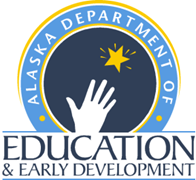 Alaska English/Language Arts Standards with learning Targets
Grade 6Anchor Standard	Read closely to determine what the text says explicitly and to make logical inferences from it; cite specific textual evidence when writing or speaking to support conclusions drawn from the text.Content	Reading Standards for Literature 6-12Grade Level	6Standard	RL.6.1	Cite textual evidence to support analysis of what the text says explicitly as well as inferences drawn from the text.Learning TargetsAnchor Standard	Determine central ideas or themes of a text and analyze their development; summarize the key supporting details and ideas.Content	Reading Standards for Literature 6-12Grade Level	6Standard	RL.6.2	Determine a theme or central idea of a text and how it is conveyed through particular details; restate and summarize main ideas or events, in correct sequence, after reading a text.Learning TargetsAnchor Standard	Analyze how and why individuals, events, and ideas develop and interact over the course of a text.Content	Reading Standards for Literature 6-12Grade Level	6Standard	RL.6.3	Describe how a particular story’s or drama’s plot unfolds in a series of episodes as well as how the characters respond or change as the plot moves toward a resolution or as the narrative advances.Learning TargetsAnchor Standard	Interpret words and phrases as they are used in a text, including determining technical, connotative, and figurative meanings, and analyze how specific word choices shape meaning or tone.Content	Reading Standards for Literature 6-12Grade Level	6Standard	RL.6.4	Determine the meaning of words and phrases as they are used in a text, including figurative and connotative meanings. Analyze the impact of a specific word choice on meaning and tone.Learning TargetsAnchor Standard	Analyze the structure of texts, including how specific sentences, paragraphs, and larger portions of the text (e.g., a section, chapter, scene, or stanza) relate to each other and the whole.Content	Reading Standards for Literature 6-12Grade Level	6Standard	RL.6.5	Analyze the overall structure of a text: how a particular sentence, chapter, scene, or stanza fits into the overall work and analyzing how it contributes to the development of the characters, theme, setting, or plot.Learning TargetsAnchor Standard	Assess how point of view or purpose shapes the content and style of a text.Content	Reading Standards for Literature 6-12Grade Level	6Standard	RL.6.6	Determine author’s purpose and explain how an author develops the point of view of the narrator or speaker in a text.Learning TargetsAnchor Standard	Integrate and evaluate content presented in diverse media and formats, including visually and quantitatively, as well as in words.Content	Reading Standards for Literature 6-12Grade Level	6Standard	RL.6.7	Compare and contrast the experience of reading a story, drama, or poem to listening to or viewing an audio, video, or live version of the text, including contrasting what they “see” and “hear” when reading the text to what they perceive when they listen or watch (e.g., Shiloh).Learning TargetsAnchor Standard	Delineate and evaluate the argument and specific claims in a text, including the validity of the reasoning as well as the relevance and sufficiency of the evidence.Content	Reading Standards for Literature 6-12Grade Level	6Standard	RL.6.8	(Not applicable to literature)Learning TargetsAnchor Standard	Analyze how two or more texts address similar themes or topics in order to build knowledge or to compare the approaches the authors take.Content	Reading Standards for Literature 6-12Grade Level	6Standard	RL.6.9	Compare and contrast texts in different forms or genres (e.g., stories and poems; historical novels and fantasy stories) in terms of their approaches to similar themes and topics.Learning TargetsAnchor Standard	Read and comprehend a range of complex literary and informational texts independently and proficiently.Content	Reading Standards for Literature 6-12Grade Level	6Standard	RL.6.10	By the end of the year, read and comprehend a range of literature from a variety of cultures, within a complexity band appropriate to grade 6 (from upper grade 5 to grade 7), with scaffolding as needed at the high end of the range.Learning TargetsAnchor Standard	Read closely to determine what the text says explicitly and to make logical inferences from it; cite specific textual evidence when writing or speaking to support conclusions drawn from the text.Content	Reading Standards for Informational Text 6-12Grade Level	6Standard	RI.6.1	Cite textual evidence to support analysis of what the text says explicitly as well as inferences drawn from the text.Learning TargetsAnchor Standard	Determine central ideas or themes of a text and analyze their development; summarize the key supporting details and ideas.Content	Reading Standards for Informational Text 6-12Grade Level	6Standard	RI.6.2	Determine a central idea and subtopics of a text and how they are conveyed through particular details; restate and summarize the central idea or events, in correct sequence when necessary, after reading a text.Learning TargetsAnchor Standard	Analyze how and why individuals, events, and ideas develop and interact over the course of a text.Content	Reading Standards for Informational Text 6-12Grade Level	6Standard	RI.6.3	Analyze in detail how a key individual, event, or idea is introduced, illustrated, and elaborated on in a text (e.g., through examples or anecdotes).Learning TargetsAnchor Standard	Interpret words and phrases as they are used in a text, including determining technical, connotative, and figurative meanings, and analyze how specific word choices shape meanings or tone.Content	Reading Standards for Informational Text 6-12Grade Level	6Standard	RI.6.4	Determine the meaning of words and phrases as they are used in a text, including figurative, connotative, and technical meanings.Learning TargetsAnchor Standard	Analyze the structure of texts, including how specific sentences, paragraphs, and larger portions of the text (e.g., a section, chapter, scene, or stanza) relate to each other and the whole.Content	Reading Standards for Informational Text 6-12Grade Level	6Standard	RI.6.5	Analyze how a particular sentence, paragraph, chapter, or section fits into the overall structure of a text and contributes to the development of the ideas.Learning TargetsAnchor Standard	Assess how point of view or purpose shapes the content and style of a text.Content	Reading Standards for Informational Text 6-12Grade Level	6Standard	RI.6.6	Determine an author’s purpose (to inform, persuade, entertain, critique, etc.) and point of view in a text and explain how it is conveyed in the text.Learning TargetsAnchor Standard	Integrate and evaluate content presented in diverse media and formats, including visually and quantitatively, as well as in words.Content	Reading Standards for Informational Text 6-12Grade Level	6Standard	RI.6.7	Integrate information presented in different media (e.g., may include, but not limited to, podcasts) or formats (e.g., visually, quantitatively/ data-related) as well as in words to develop a coherent understanding of a topic or issue.Learning TargetsAnchor Standard	Delineate and evaluate the argument and specific claims in a text, including the validity of the reasoning as well as the relevance and sufficiency of the evidence.Content	Reading Standards for Informational Text 6-12Grade Level	6Standard	RI.6.8	Trace and evaluate the argument and specific claims in a text, distinguishing claims that are supported by reasons and evidence from claims that are not.Learning TargetsAnchor Standard	Analyze how two or more texts address similar themes or topics in order to build knowledge or to compare the approaches the authors take.Content	Reading Standards for Informational Text 6-12Grade Level	6Standard	RI.6.9	Compare and contrast one author’s presentation of events with that of another (e.g., a memoir written by and a biography on the same person).Learning TargetsAnchor Standard	Read and comprehend a range of complex literary and informational texts independently and proficiently.Content	Reading Standards for Informational Text 6-12Grade Level	6Standard	RI.6.10	By the end of the year, read and comprehend literary nonfiction, within a complexity band appropriate to grade 6 (from upper grade 5 to grade 7), with scaffolding as needed at the high end of the range.Learning TargetsAnchor Standard	Write arguments to support claims in an analysis of substantive topics or texts, using valid reasoning and relevant and sufficient evidence.Content	Writing Standards 6-12Grade Level	6Standard	W.6.1.a-e	Write arguments to support claims with clear reasons and relevant evidence; 	a. Introduce claim(s) and organize the reasons and evidence clearly; 	b. Support claim(s) with clear reasons and accurate, relevant evidence, using credible sources and demonstrating an understanding of the topic or text; 	c. Use words, phrases, and clauses to clarify the relationships among claim(s) and reasons; 	d. Establish and maintain a formal style; 	e. Provide a concluding statement or section that follows from the argument presented.Learning TargetsAnchor Standard	Write informative/explanatory texts to examine and convey complex ideas and information clearly and accurately through the effective selection, organization, and analysis of content.Content	Writing Standards 6-12Grade Level	6Standard	W.6.2.a-f	Write informative/explanatory texts to examine a topic and convey ideas, concepts, and information through the selection, organization, and analysis of relevant content; 	a. Introduce a topic; organize ideas, concepts, and information, using strategies such as definition, classification, comparison/contrast, and cause/effect; include formatting (e.g., headings), graphics (e.g., charts, tables), and multimedia when useful to aiding comprehension; 	b. Develop the topic with relevant facts, definitions, concrete details, quotations, or other information and examples; 	c. Use appropriate transitions to clarify the relationships among ideas and concepts; 	d. Use precise language and domain-specific vocabulary to inform about or explain the topic; 	e. Establish and maintain a formal style; 	f. Provide a concluding statement or section that follows from the information or explanation presented.Learning TargetsAnchor Standard	Use narrative writing to develop real or imagined experiences or events using effective technique, well-chosen details, and well-structured event sequences.Content	Writing Standards 6-12Grade Level	6Standard	W.6.3.a-e	Use narrative writing to develop real or imagined experiences or events using effective technique, relevant descriptive details, and well-structured event sequences; 	a. Engage and orient the reader by establishing a context and introducing a narrator and/or characters; organize an event sequence that unfolds naturally and logically; 	b. Use narrative techniques, such as dialogue, pacing, and description to develop experiences, events, and/or characters; 	c. Use a variety of transition words, phrases, and clauses to convey sequence and signal shifts from one time frame or setting to another; 	d. Use precise words and phrases, relevant descriptive details, and sensory language to convey experiences and events; 	e. Provide a conclusion that follows from the narrated experiences or events.Learning TargetsAnchor Standard	Produce clear and coherent writing in which the development, organization,and style are appropriate to task, purpose, and audience.Content	Writing Standards 6-12Grade Level	6Standard	W.6.4	Produce clear and coherent writing in which the development, organization, and style are appropriate to task, purpose, and audience. (Grade-specific expectations for writing types are defined in standards 1–3 above.)Learning TargetsAnchor Standard	Develop and strengthen writing as needed by planning, revising, editing, rewriting, or trying a new approach.Content	Writing Standards 6-12Grade Level	6Standard	W.6.5	With some guidance and support from peers and adults, develop and strengthen writing as needed by planning, revising, editing, rewriting, or trying a new approach. (Editing for conventions should demonstrate command of Language standards 1–3 up to and including grade 6.)Learning TargetsAnchor Standard	Use technology, including the Internet, to produce and publish writing and to interact and collaborate with others.Content	Writing Standards 6-12Grade Level	6Standard	W.6.6	Use technology, including the Internet, to produce and publish writing as well as to interact and collaborate with others; demonstrate sufficient command of keyboarding skills to create a piece of writing.Learning TargetsAnchor Standard	Conduct short as well as more sustained research projects based on focused questions, demonstrating understanding of the subject under investigation.Content	Writing Standards 6-12Grade Level	6Standard	W.6.7	Conduct short research projects to answer a question, drawing on several sources and refocusing the inquiry when appropriate.Learning TargetsAnchor Standard	Gather relevant information from multiple print and digital sources, assess the credibility and accuracy of each source, and integrate the information while avoiding plagiarism.Content	Writing Standards 6-12Grade Level	6Standard	W.6.8	Gather relevant information from multiple print and digital sources; assess the credibility of each source; and quote or paraphrase the data and conclusions of others while avoiding plagiarism and providing basic bibliographic information for sources.Learning TargetsAnchor Standard	Draw evidence from literary or informational texts to support analysis, reflection, and research.Content	Writing Standards 6-12Grade Level	6Standard	W.6.9.a-b	Draw evidence from literary or informational texts to support analysis, reflection, and research; 	a. Apply grade 6 Reading standards to literature (e.g., “Compare and contrast texts in different forms or genres (e.g., stories and poems; historical novels and fantasy stories) in terms of their approaches to similar themes and topics.”); 	b. Apply grade 6 Reading standards to literary nonfiction (e.g., “Trace and evaluate the argument and specific claims in a text, distinguishing claims that are supported by reasons and evidence from claims that are not.”).Learning TargetsAnchor Standard	Write routinely over extended time frames (time for research, reflection, and revision) and shorter time frames (a single sitting or a day or two) for a range of tasks, purposes, and audiences.Content	Writing Standards 6-12Grade Level	6Standard	W.6.10	Write routinely over extended time frames (time for research, reflection, and revision) and shorter time frames (a single sitting or a day or two) for a range of discipline-specific tasks, purposes, and audiences.Learning TargetsAnchor Standard	Prepare for and participate effectively in a range of conversations and collaborations with diverse partners, building on others' ideas and expressing their own clearly and persuasively.Content	Speaking and Listening Standards 6-12Grade Level	6Standard	SL.6.1.a-d	Engage effectively in a range of collaborative discussions (one-on-one, in groups, and teacher-led) with diverse partners on grade 6 topics, texts, and issues, building on others’ ideas and expressing their own clearly; 	a. Come to discussions prepared, having read or studied required material; explicitly draw on that preparation by referring to evidence on the topic, text, or issue to probe and reflect on ideas under discussion; 	b. Follow rules for collegial discussions (e.g., establishing norms: taking turns, paraphrasing, respecting diverse viewpoints), set specific goals and deadlines, and define individual roles as needed; 	c. Pose and respond to specific questions with elaboration and detail by making comments that contribute to the topic, text, or issue under discussion; 	d. Review the key ideas expressed and demonstrate understanding of multiple perspectives through reflection and paraphrasing.Learning TargetsAnchor Standard	Integrate and evaluate information presented in diverse media and formats, including visually, quantitatively, and orally.Content	Speaking and Listening Standards 6-12Grade Level	6Standard	SL.6.2	Interpret information presented in diverse media (included but not limited to podcasts) and formats (e.g., visually, quantitatively/ data-related, orally) and explain how it contributes to a topic, text, or issue under study.Learning TargetsAnchor Standard	Evaluate a apeaker's point of view, reasoning, and use of evidence and rhetoric.Content	Speaking and Listening Standards 6-12Grade Level	6Standard	SL.6.3	Delineate a speaker’s argument and specific claims, distinguishing claims that are supported by reasons and evidence from claims that are not.Learning TargetsAnchor Standard	Present information, findings, and supporting evidence such that listeners can follow the line of reasoning and that the organization, development, and style are appropriate to task, purpose, and audience.Content	Speaking and Listening Standards 6-12Grade Level	6Standard	SL.6.4	Present claims and findings, sequencing ideas logically and using pertinent descriptions, facts, and details to accentuate main ideas or themes; use appropriate eye contact, adequate volume, and clear pronunciation.Learning TargetsAnchor Standard	Make strategic use of digital media and visual displays of data to express information and enhance understanding of presentations.Content	Speaking and Listening Standards 6-12Grade Level	6Standard	SL.6.5	Include multimedia components (e.g., graphics, images, music, sound) and visual displays in presentations to clarify information.Learning TargetsAnchor Standard	Adapt speech to a variety of contexts and communicative tasks, demonstrating command of formal English when indicated or appropriate.Content	Speaking and Listening Standards 6-12Grade Level	6Standard	SL.6.6	Adapt speech to a variety of contexts and tasks, demonstrating command of formal English when indicated or appropriate. (See grade 6 Language standards 1 and 3 for specific expectations.)Learning TargetsAnchor Standard	Demonstrate command of the conventions of standard English grammar and usage when writing or speaking.Content	Language Standards 6-12Grade Level	6Standard	L.6.1.a-e	Demonstrate command of the conventions of standard English grammar and usage when writing or speaking; 	a. Ensure that pronouns are in the proper case (subjective, objective, possessive); 	b. Use intensive pronouns (e.g., myself, ourselves); 	c. Recognize and correct inappropriate shifts in pronoun number and person*; 	d. Recognize and correct vague pronouns (i.e., ones with unclear or ambiguous antecedents)*; 	e. Recognize variations from standard English in their own and others' writing and speaking, and identify and use strategies to improve expression in conventional language.*Learning TargetsAnchor Standard	Demonstrate command of the conventions of standard English capitalization, punctuation, and spelling when writing.Content	Language Standards 6-12Grade Level	6Standard	L.6.2.a-b	Demonstrate command of the conventions of standard English capitalization, punctuation, and spelling when writing; 	a. Use punctuation (commas, parentheses, dashes) to set off nonrestrictive/parenthetical elements*; 	b. Spell correctly.Learning TargetsAnchor Standard	Apply  knowledge of language to understand how language functions in different contexts, to make effective choices for meaning or style, and to comprehend more fully when reading or listening.Content	Language Standards 6-12Grade Level	6Standard	L.6.3.a-b	Use knowledge of language and its conventions when writing, speaking, reading, or listening; 	a. Vary sentence patterns for meaning, reader/listener interest, and style*; 	b. Maintain consistency in style and tone.*Learning TargetsAnchor Standard	Determine or clarify the meaning of unknown and multiple-meaning words and phrases by using context clues, analyzing meaningful word parts, and consulting general and specialized reference materials, as appropriate.Content	Language Standards 6-12Grade Level	6Standard	L.6.4.a-d	Determine or clarify the meaning of unknown and multiple-meaning words and phrases based on grade 6 reading and content, choosing flexibly from a range of strategies; 	a. Determine meaning of unfamiliar words by using knowledge of word structure (root words, prefixes, suffixes, abbreviations) and language structure through reading words in text (word order, grammar), context (e.g., the overall meaning of a sentence or paragraph; a word’s position or function in a sentence) as a clue to the meaning of a word or phrase; 	b. Use common, grade-appropriate Greek or Latin affixes and roots as clues to the meaning of a word (e.g., audience, auditory, audible); 	c. Consult reference materials (e.g., dictionaries, glossaries, thesaurusi, and specialized reference materials), both print and digital, to find the pronunciation of a word or determine or clarify its precise meaning or its part of speech; 	d. Verify the preliminary determination of the meaning of a word or phrase (e.g., by checking the inferred meaning in context or in a dictionary).Learning TargetsAnchor Standard	Demonstrate understanding of figurative language, word relationships, and nuances in word meanings.Content	Language Standards 6-12Grade Level	6Standard	L.6.5.a-c	Demonstrate understanding of figurative language, word relationships, and nuances in word meanings; 	a. Interpret the intent or meaning of figures of speech (e.g., personification, metaphors, alliteration) as used in context; 	b. Use the relationship between particular words (e.g., cause/effect, part/whole, item/category) to better understand each of the words; 	c. Distinguish among the connotations (associations) of words with similar denotations (definitions) (e.g., stingy, scrimping, economical, thrifty).Learning TargetsAnchor Standard	Acquire and use accurately a range of general academic and domain-specific words and phrases sufficient for reading, writing , speaking, and listening at the college- and career-readiness level; demonstrate independence in gathering vocabulary knowledge when encountering an unknown term important to comprehension or expression.Content	Language Standards 6-12Grade Level	6Standard	L.6.6	Acquire and accurately use grade-appropriate general academic and domain-specific words and phrases; gather vocabulary knowledge when considering a word or phrase important to comprehension or expression.Learning TargetsAnchor Standard	Read closely to determine what the text says explicitly and to make logical inferences from it; cite specific textual evidence when writing or speaking to support conclusions drawn from the text.Content	Reading Standards for Literacy in History/Social Studies 6-12Grade Level	6Standard	RH.6-7-8.1	Cite specific textual evidence to support analysis of primary and secondary sources.Learning TargetsAnchor Standard	Determine central ideas or themes of a text and analyze their development; summarize the key supporting details and ideas.Content	Reading Standards for Literacy in History/Social Studies 6-12Grade Level	6Standard	RH.6-7-8.2	Determine the central ideas or information of a primary or secondary source; provide an accurate summary of the source distinct from prior knowledge or opinions.Learning TargetsAnchor Standard	Analyze how and why individuals, events, and ideas develop and interact over the course of a text.Content	Reading Standards for Literacy in History/Social Studies 6-12Grade Level	6Standard	RH.6-7-8.3	Identify key steps in a text’s description of a process related to history/social studies (e.g., how a bill becomes law, how interest rates are raised or lowered).Learning TargetsAnchor Standard	Interpret words and phrases as they are used in a text, including determining technical, connotative, and figurative meanings, and analyze how specific word choices shape meanings or tone.Content	Reading Standards for Literacy in History/Social Studies 6-12Grade Level	6Standard	RH.6-7-8.4	Determine the meaning of words and phrases as they are used in a text, including vocabulary specific to domains related to history/social studies.Learning TargetsAnchor Standard	Analyze the structure of texts, including how specific sentences, paragraphs, and larger portions of the text (e.g., a section, chapter, scene, or stanza) relate to each other and the whole.Content	Reading Standards for Literacy in History/Social Studies 6-12Grade Level	6Standard	RH.6-7-8.5	Describe how a text presents information (e.g., sequentially, comparatively, causally)Learning TargetsAnchor Standard	Assess how point of view or purpose shapes the content and style of a text.Content	Reading Standards for Literacy in History/Social Studies 6-12Grade Level	6Standard	RH.6-7-8.6	Identify aspects of a text that reveal an author’s point of view or purpose (e.g., loaded language, inclusion or avoidance of particular facts).Learning TargetsAnchor Standard	Integrate and evaluate content presented in diverse media and formats, including visually and quantitatively, as well as in words.Content	Reading Standards for Literacy in History/Social Studies 6-12Grade Level	6Standard	RH.6-7-8.7	Integrate visual information (e.g., in charts, graphs, photographs, videos, or maps) with other information in print and digital texts.Learning TargetsAnchor Standard	Delineate and evaluate the argument and specific claims in a text, including the validity of the reasoning as well as the relevance and sufficiency of the evidence.Content	Reading Standards for Literacy in History/Social Studies 6-12Grade Level	6Standard	RH.6-7-8.8	Distinguish among fact, opinion, and reasoned judgment in a text.Learning TargetsAnchor Standard	Analyze how two or more texts address similar themes or topics in order to build knowledge or to compare the approaches the authors take.Content	Reading Standards for Literacy in History/Social Studies 6-12Grade Level	6Standard	RH.6-7-8.9	Analyze the relationship between a primary and secondary source on the same topic.Learning TargetsAnchor Standard	Read and comprehend a range of complex literary and informational texts independently and proficiently.Content	Reading Standards for Literacy in History/Social Studies 6-12Grade Level	6Standard	RH.6-7-8.10	By the end of grade 8, read and comprehend history/social studies texts in the grades 6-8 text complexity band independently and proficiently.Learning TargetsAnchor Standard	Read closely to determine what the text says explicitly and to make logical inferences from it; cite specific textual evidence when writing or speaking to support conclusions drawn from the text.Content	Reading Standards for Literacy in Science and Technical Subjects 6-12Grade Level	6Standard	RST.6-7-8.1	Cite specific textual evidence to support analysis of science and technical texts.Learning TargetsAnchor Standard	Determine central ideas or themes of a text and analyze their development; summarize the key supporting details and ideas.Content	Reading Standards for Literacy in Science and Technical Subjects 6-12Grade Level	6Standard	RST.6-7-8.2	Determine the central ideas or conclusions of a text; provide an accurate summary of the text distinct from prior knowledge or opinions.Learning TargetsAnchor Standard	Analyze how and why individuals, events, and ideas develop and interact over the course of a text.Content	Reading Standards for Literacy in Science and Technical Subjects 6-12Grade Level	6Standard	RST.6-7-8.3	Follow precisely a multistep procedure when carrying out experiments, taking measurements, or performing technical tasks.Learning TargetsAnchor Standard	Interpret words and phrases as they are used in a text, including determining technical, connotative, and figurative meanings, and analyze how specific word choices shape meanings or tone.Content	Reading Standards for Literacy in Science and Technical Subjects 6-12Grade Level	6Standard	RST.6-7-8.4	Determine the meaning of symbols, key terms, and other domain-specific words and phrases as they are used in a specific scientific or technical context relevant to grades 6-8 texts and topics.Learning TargetsAnchor Standard	Analyze the structure of texts, including how specific sentences, paragraphs, and larger portions of the text (e.g., a section, chapter, scene, or stanza) relate to each other and the whole.Content	Reading Standards for Literacy in Science and Technical Subjects 6-12Grade Level	6Standard	RST.6-7-8.5	Analyze the structure an author uses to organize a text, including how the major sections contribute to the whole and to an understanding of the topic.Learning TargetsAnchor Standard	Assess how point of view or purpose shapes the content and style of a text.Content	Reading Standards for Literacy in Science and Technical Subjects 6-12Grade Level	6Standard	RST.6-7-8.6	Analysis the author’s purpose in providing an explanation, describing a procedure, or discussing an experiment in a text.Learning TargetsAnchor Standard	Integrate and evaluate content presented in diverse media and formats, including visually and quantitatively, as well as in words.Content	Reading Standards for Literacy in Science and Technical Subjects 6-12Grade Level	6Standard	RST.6-7-8.7	Integrate quantitative or technical information expressed in words in a text with a version of that information expressed visually (e.g., in a flowchart, diagram, model, graph, or table).Learning TargetsAnchor Standard	Delineate and evaluate the argument and specific claims in a text, including the validity of the reasoning as well as the relevance and sufficiency of the evidence.Content	Reading Standards for Literacy in Science and Technical Subjects 6-12Grade Level	6Standard	RST.6-7-8.8	Distinguish among facts, reasoned judgment based on research findings, and speculation in a text.Learning TargetsAnchor Standard	Analyze how two or more texts address similar themes or topics in order to build knowledge or to compare the approaches the authors take.Content	Reading Standards for Literacy in Science and Technical Subjects 6-12Grade Level	6Standard	RST.6-7-8.9	Compare and contrast the information gained from experiments, simulations, video, or multimedia sources with that gained from reading a text on the same topic.Learning TargetsAnchor Standard	Read and comprehend a range of complex literary and informational texts independently and proficiently.Content	Reading Standards for Literacy in Science and Technical Subjects 6-12Grade Level	6Standard	RST.6-7-8.10	By the end of grade 8, read and comprehend science/technical texts in the grades 6-8 text complexity band independently and proficiently.Learning TargetsAnchor Standard	Write arguments to support claims in an analysis of substantive topics or texts, using valid reasoning and relevant and sufficient evidence.Content	Writing Standards for Literacy in History/Social Studies, Science and Technical Subjects 6-12Grade Level	6Standard	WHST.6-7-8.1.a-d	Write arguments focused on discipline-specific content; 	a. Introduce claim(s) abut a topic or issue, acknowledge and distinguish the claim(s) from alternate or opposing claims, and organize the reasons and evidence logically; 	b. Support claim(s) with logical reasoning and relevant, accurate data and evidence that demonstrate an understanding of the topic or text, using credible sources; 	c. Use words, phrases, and clauses to create cohesion and clarify the relationships among claim(s), counterclaims, reasons, and evidence; 	d. Establish and maintain a formal style; 	e. Provide a concluding statement or section that follows from and supports the argument presented.Learning TargetsAnchor Standard	Write informative/explanatory texts to examine and convey complex ideas and information clearly and accurately through the effective selection, organization, and analysis of content.Content	Writing Standards for Literacy in History/Social Studies, Science and Technical Subjects 6-12Grade Level	6Standard	WHST.6-7-8.2.a-f	Write informative/explanatory texts, including the narration of historical events, scientific procedures/experiments, or technical processes;	a. Introduce a topic clearly, previewing what is to follow; organize ideas, concepts, and information into broader categories as appropriate to achieving purpose; include formatting (e.g., headings) graphics (e.g., charts, tables), and multimedia when useful to aiding comprehension; 	b. Develop the topic with relevant facts, definitions, concrete details, quotations, or other information and examples; 	c. Use appropriate and varied transitions to create cohesion and clarify the relationships among ideas and concepts; 	d. Use precise language and domain-specific vocabulary to inform about or explain the topic; 	e. Establish and maintain a formal style and objective tone; 	f. Provide a concluding statement or section that follows from and supports the information or explanation presented.Learning TargetsAnchor Standard	Use narrative writing to develop real or imagined experiences or events using effective technique, well-chosen details, and well-structured event sequences.Content	Writing Standards for Literacy in History/Social Studies, Science and Technical Subjects 6-12Grade Level	6Standard	WHST.6-7-8.3	Not applicable as a separate requirement.Learning TargetsAnchor Standard	Produce clear and coherent writing in which the development, organization,and style are appropriate to task, purpose, and audience.Content	Writing Standards for Literacy in History/Social Studies, Science and Technical Subjects 6-12Grade Level	6Standard	WHST.6-7-8.4	Produce clear and coherent writing in which the development, organization, and style are appropriate to task, purpose, and audience.Learning TargetsAnchor Standard	Develop and strengthen writing as needed by planning, revising, editing, rewriting, or trying a new approach.Content	Writing Standards for Literacy in History/Social Studies, Science and Technical Subjects 6-12Grade Level	6Standard	WHST.6-7-8.5	With some guidance and support from peers and adults, develop and strengthen writing as needed by planning, revising, editing, rewriting, or trying a new approach, focusing on how well purpose and audience have been addressed.Learning TargetsAnchor Standard	Use technology, including the internet, to produce and publish writing and to interact and collaborate with others.Content	Writing Standards for Literacy in History/Social Studies, Science and Technical Subjects 6-12Grade Level	6Standard	WHST.6-7-8.6	Use technology, including the Internet, to produce and publish writing and present the relationships between information and ideas clearly and efficiently.Learning TargetsAnchor Standard	Conduct short as well as more sustained research projects based on focused questions, demonstrating understanding of the subject under investigation.Content	Writing Standards for Literacy in History/Social Studies, Science and Technical Subjects 6-12Grade Level	6Standard	WHST.6-7-8.7	Conduct short research projects to answer a question (including a self-generated question), drawing on several sources and generating additional related, focused questions that allow for multiple avenues of exploration.Learning TargetsAnchor Standard	Gather relevant information from multiple print and digital sources, assess the credibility and accuracy of each source, and integrate the information while avoiding plagiarism.Content	Writing Standards for Literacy in History/Social Studies, Science and Technical Subjects 6-12Grade Level	6Standard	WHST.6-7-8.8	Gather relevant information from multiple print and digital sources, using search terms effectively; assess the credibility and accuracy of each source; and quote or paraphrase the data and conclusions of others while avoiding plagiarism and following a standard format for citation.Learning TargetsAnchor Standard	Draw evidence from literary or informational texts to support analysis, reflection, and research.Content	Writing Standards for Literacy in History/Social Studies, Science and Technical Subjects 6-12Grade Level	6Standard	WHST.6-7-8.9	Draw evidence from informational texts to support analysis, reflection, and research.Learning TargetsAnchor Standard	Write routinely over extended time frames (time for research, reflection, and revision) and shorter time frames (a single sitting or a day or two) for a range of tasks, purposes, and audiences.Content	Writing Standards for Literacy in History/Social Studies, Science and Technical Subjects 6-12Grade Level	6Standard	WHST.6-7-8.10	Write routinely over extended time frames (time for reflection and revision) and shorter time frames (a single sitting or a day or two) for a range of discipline-specific tasks, purposes, and audiences.Learning TargetsKnowledgeReasoningSkillProductsFacts and concepts we want students to know.Use what they know to reason or solve problems.Use knowledge and reasoning to act skillfully.Use knowledge, reasoning, and skills to create a concrete product.Recognize explicit textual evidence and inferences made in text.Analyze text to cite textual evidence which is explicitly stated and to infer.KnowledgeReasoningSkillProductsFacts and concepts we want students to know.Use what they know to reason or solve problems.Use knowledge and reasoning to act skillfully.Use knowledge, reasoning, and skills to create a concrete product.Define theme.Understand the central idea of a text.Identify supporting details of the main idea or theme of a text.Summarize a text based on facts.Analyze supporting details used to determine theme or central idea.Distinguish between textual facts and opinions.Formulate a summary based on facts from the text.KnowledgeReasoningSkillProductsFacts and concepts we want students to know.Use what they know to reason or solve problems.Use knowledge and reasoning to act skillfully.Use knowledge, reasoning, and skills to create a concrete product.Identify a series of episodes (e.g., rising action, etc.) within a specific story or drama.Identify character types and traits.Describe how a plot unfolds in a series of episodes.Explain how character(s) respond or change over the course of the story or drama.KnowledgeReasoningSkillProductsFacts and concepts we want students to know.Use what they know to reason or solve problems.Use knowledge and reasoning to act skillfully.Use knowledge, reasoning, and skills to create a concrete product.Identify figurative and connotative words and phrases as used in a text.Identify tone in a text.Interpret the meaning of figurative and connotative words and phrases as they are used in a text.Analyze the impact of word choice on meaning.Analyze the impact of word choice on tone.KnowledgeReasoningSkillProductsFacts and concepts we want students to know.Use what they know to reason or solve problems.Use knowledge and reasoning to act skillfully.Use knowledge, reasoning, and skills to create a concrete product.Determine the various structures of literacy text.Identify the theme, plot, and setting of a text.Analyze how a particular sentence, chapter, scene, or stanza fits into the overall structure of a text.Analyze how each part (i.e. sentence, chapter, scene or stanza) contributes to the development of theme, setting, or plot.KnowledgeReasoningSkillProductsFacts and concepts we want students to know.Use what they know to reason or solve problems.Use knowledge and reasoning to act skillfully.Use knowledge, reasoning, and skills to create a concrete product.Recognize strategies authors use to develop point of view, (e.g., revealing characters’ thoughts and actions, dialogue, what other characters say or think about that character).Identify details or examples in a text where the author develops the point of view of the narrator or the speaker.Compare and contrast point of view of the narrator to characters in a text.Analyze how the author develops these different points of view.KnowledgeReasoningSkillProductsFacts and concepts we want students to know.Use what they know to reason or solve problems.Use knowledge and reasoning to act skillfully.Use knowledge, reasoning, and skills to create a concrete product.Define compare and contrast.Recognize multiple text formats: audio, video, and live versions.Determine the similarities of the experience of reading a story, drama, or poem, to listening to or viewing the audio, video, or live version of the text.Determine the differences of the experience of reading a story, drama, or poem to listening to or viewing the audio, video, or live version of the text.Contrast what is seen and heard in text when reading, watching or listening.KnowledgeReasoningSkillProductsFacts and concepts we want students to know.Use what they know to reason or solve problems.Use knowledge and reasoning to act skillfully.Use knowledge, reasoning, and skills to create a concrete product.N/AKnowledgeReasoningSkillProductsFacts and concepts we want students to know.Use what they know to reason or solve problems.Use knowledge and reasoning to act skillfully.Use knowledge, reasoning, and skills to create a concrete product.Identify the characteristics of different genres, themes and topics (e.g., stories, poems, historical novels, fantasy stories).Compare and contrast how two or more stories of the same genre approach a similar theme or topic.KnowledgeReasoningSkillProductsFacts and concepts we want students to know.Use what they know to reason or solve problems.Use knowledge and reasoning to act skillfully.Use knowledge, reasoning, and skills to create a concrete product.Identify/understand in literary text the key ideas and details, craft and structure, and integration of knowledge and ideas at appropriate complexity with scaffolding as needed.Comprehend independently in literary text the key ideas and details, craft and structure, and integration of knowledge and ideas at appropriate complexity with scaffolding as needed.	KnowledgeReasoningSkillProductsFacts and concepts we want students to know.Use what they know to reason or solve problems.Use knowledge and reasoning to act skillfully.Use knowledge, reasoning, and skills to create a concrete product.Locate textual evidence that supports what the text says.Recognize textual evidence that supports inferences drawn from the text.Determine the evidence that supports the explicit analysis of the text.Cite examples of textual evidence that support inferences drawn from the text.KnowledgeReasoningSkillProductsFacts and concepts we want students to know.Use what they know to reason or solve problems.Use knowledge and reasoning to act skillfully.Use knowledge, reasoning, and skills to create a concrete product.Identify the central idea and supporting details of a text.Define and understand the influence of personal opinion and judgment when reading a text.Analyze text to determine the central idea and supporting details.Recognize particular details used to support the central idea of a text.Provide a non-biased summary based on the text.KnowledgeReasoningSkillProductsFacts and concepts we want students to know.Use what they know to reason or solve problems.Use knowledge and reasoning to act skillfully.Use knowledge, reasoning, and skills to create a concrete product.Identify key ideas about individuals, events, and concepts stated in text.Define anecdote.Analyze how key individuals, events, and ideas in a text are introduced, illustrated, and elaborated.Analyze evidence in text to support key ideas.KnowledgeReasoningSkillProductsFacts and concepts we want students to know.Use what they know to reason or solve problems.Use knowledge and reasoning to act skillfully.Use knowledge, reasoning, and skills to create a concrete product.Identify words and phrases, as well as figurative, connotative, and technical words and phrases in a text.Determine meaning of words and phrases, including the figurative, connotative, and technical meanings of words and phrases as they are used in a text.KnowledgeReasoningSkillProductsFacts and concepts we want students to know.Use what they know to reason or solve problems.Use knowledge and reasoning to act skillfully.Use knowledge, reasoning, and skills to create a concrete product.Determine text structure (e.g., chronology, comparison, cause/ effect, and problem/solution).Analyze how particular sentences, paragraphs, and chapters or sections fit into the overall structure of a text.Analyze how particular sentences, paragraphs, and chapters or sections contribute to the overall development of the ideas.KnowledgeReasoningSkillProductsFacts and concepts we want students to know.Use what they know to reason or solve problems.Use knowledge and reasoning to act skillfully.Use knowledge, reasoning, and skills to create a concrete product.Determine the author’s point of view or purpose of a text.Identify details or examples in a text where the author develops the point of view or purpose of the text.Explain how the author conveys his/her point of view throughout the text.KnowledgeReasoningSkillProductsFacts and concepts we want students to know.Use what they know to reason or solve problems.Use knowledge and reasoning to act skillfully.Use knowledge, reasoning, and skills to create a concrete product.Recognize how to access information from different media and formats.Identify the topic and issue.Integrate information taken from various media, formats, or text.Demonstrate coherent understanding of the topic or issue using information from various media/formats.KnowledgeReasoningSkillProductsFacts and concepts we want students to know.Use what they know to reason or solve problems.Use knowledge and reasoning to act skillfully.Use knowledge, reasoning, and skills to create a concrete product.Define an argument and a claim. Identify the argument in a text.Identify reasons and evidence in the text.Trace the argument and specific claims in a text.Distinguish between supported and unsupported claims.Evaluate the argument and its specific claims in a text.KnowledgeReasoningSkillProductsFacts and concepts we want students to know.Use what they know to reason or solve problems.Use knowledge and reasoning to act skillfully.Use knowledge, reasoning, and skills to create a concrete product.Identify events common to both texts and an author’s presentation of events.Compare and contrast the common events in texts written by different authors (e.g. memoir versus a biography on the same person).KnowledgeReasoningSkillProductsFacts and concepts we want students to know.Use what they know to reason or solve problems.Use knowledge and reasoning to act skillfully.Use knowledge, reasoning, and skills to create a concrete product.Identify/understand key ideas and details, craft and structure, and integration of knowledge and ideas in an informational text at appropriate complexity with scaffolding as necessary.Comprehend key ideas and details, craft and structure, and integration of knowledge and ideas independently in an informational text at appropriate complexity with scaffolding as necessary. KnowledgeReasoningSkillProductsFacts and concepts we want students to know.Use what they know to reason or solve problems.Use knowledge and reasoning to act skillfully.Use knowledge, reasoning, and skills to create a concrete product.Identify credible sources.Recognize words, phrases, and clauses that show relationships among claim(s) and reasons.Recognize claims, relevance and evidence.Identify and define formal style.Explain the argument presented.Determine how to introduce claim(s).Organize reasons and evidence clearly.Formulate support for claims with clear reasons and relevant evidence.Evaluate credibility of sources used and relevance of the evidence.Demonstrate an understanding of the topic or text.Clarify relationships among claims and reasons.Establish and maintain a formal style.Plan an appropriate concluding statement that follows from the argument presented.Write an argument to support claims, including: an introduction to claim(s) clear organization of reasons and evidence claims supported by clear reasons and relevant evidence credible sources a clear understanding of the topic or text under investigation words, phrases and clauses that clarify relationships among claim(s) and reasons establishes and maintains a formal style a concluding statement or section that follows from the argument presentedKnowledgeReasoningSkillProductsFacts and concepts we want students to know.Use what they know to reason or solve problems.Use knowledge and reasoning to act skillfully.Use knowledge, reasoning, and skills to create a concrete product.Identify formal styles of writing.Identify relevant facts, definitions, concrete details, quotations, and examples.Identify various transitions that clarify relationships among ideas and concepts.Identify precise language and domain-specific vocabulary related to the topic.Identify a concluding statement or section that follows from the information or explanation presented.Develop a topic with relevant facts, definitions, concrete details, quotations, other information, and examples.Determine when to include formatting, graphics, and multimedia to aid comprehension.Select various transitions that clarify relationships among ideas and concepts.Determine how to organize ideas, concepts, and information.Determine when to use various strategies such as definitions, classification, comparison/ contrast, and cause/effect.Select precise language and domain-specific vocabulary to inform or explain the text.Establish and maintain a formal style.Determine a supportive concluding statement or section that follows from the information or explanation presented.Write informative/explanatory texts to examine a topic and convey ideas, concepts, and information through text selection, organization, and analysis of relevant concepts.Introduce and develop a topic with relevant facts, definitions, concrete details, quotations, other information, and examples.Organize ideas, concepts, and information using strategies such as definitions, classification, comparison/contrast, and cause/ effect.Use formatting, graphics, and multimedia when useful in aiding comprehension.Use appropriate transitions to clarify the relationships among ideas and concepts.Use precise language and domain-specific vocabulary to inform or explain the text.Establish and maintain a formal style.Provide a concluding statement or section that follows from the information or explanation presented.KnowledgeReasoningSkillProductsFacts and concepts we want students to know.Use what they know to reason or solve problems.Use knowledge and reasoning to act skillfully.Use knowledge, reasoning, and skills to create a concrete product.Describe the characteristics of a narrative.Describe a variety of ways authors engage readers.Identify how writers use transitional words, phrases, and clauses to signal change in a narrative.Use a variety of techniques to engage the reader and establish context.Analyze narrative techniques such as dialogue, pacing, and description to develop experiences, events, and/or characters.Critique a variety of transition words, phrases, and clauses to convey sequence and to signal shifts from one time frame or setting to another.Compare and contrast relevant and irrelevant details in developing experiences, events, and characters.Analyze effective organizational patterns and conclusions.Use precise words and phrases, relevant descriptive details, and sensory language to develop experiences and events. Write a narrative to develop real or imaginative experiences or events that engages the reader and establishes a context, that uses techniques such as dialogue and description to develop experiences, events, and characters, that uses a variety of transitions to convey sequence and signal shifts, and uses appropriate, precise, and descriptive, sensory language, and leads to a conclusion.KnowledgeReasoningSkillProductsFacts and concepts we want students to know.Use what they know to reason or solve problems.Use knowledge and reasoning to act skillfully.Use knowledge, reasoning, and skills to create a concrete product.Analyze the reason for writing a piece to decide on task, purpose, and audience.Determine suitable idea development strategies, organization, and style appropriate to task, purpose and audience.Produce a clear, coherent writing piece with idea development, organization, and style appropriate to task, purpose and audience.KnowledgeReasoningSkillProductsFacts and concepts we want students to know.Use what they know to reason or solve problems.Use knowledge and reasoning to act skillfully.Use knowledge, reasoning, and skills to create a concrete product.With some guidance and support from peers and adults, students recognize how to plan, revise, edit, rewrite, and try a new approach.Know how to edit for conventions of writing.With some guidance and support from peers and adults, students develop and strengthen writing by planning, revising, editing, rewriting, and trying a new approach.KnowledgeReasoningSkillProductsFacts and concepts we want students to know.Use what they know to reason or solve problems.Use knowledge and reasoning to act skillfully.Use knowledge, reasoning, and skills to create a concrete product.Know how to download, save, upload, and attach documents.Select appropriate word processing tools.Select appropriate tools for communicating and collaborating.Evaluate the appropriate technology tools for producing and publishing writing and for collaborating with others.Use technology, including the Internet, to produce and publish writing.Use technology to interact and collaborate with others.Use keyboarding skills to type three or more pages in a single sitting.KnowledgeReasoningSkillProductsFacts and concepts we want students to know.Use what they know to reason or solve problems.Use knowledge and reasoning to act skillfully.Use knowledge, reasoning, and skills to create a concrete product.Apply appropriate research and inquiry methods to conduct a research project.Apply multiple resources to conduct short research projects. Determine sources to answer a research question.Narrow/refocus the inquiry by selecting information from multiple sources which will support or justify the answer.Conduct steps for research to answer a question.Conduct a short research project to answer a question with appropriate information derived from research in a variety of sources.KnowledgeReasoningSkillProductsFacts and concepts we want students to know.Use what they know to reason or solve problems.Use knowledge and reasoning to act skillfully.Use knowledge, reasoning, and skills to create a concrete product.Recognize a credible source.Define plagiarism.Quote information from a source.Identify and provide basic bibliographic information for sources.Gather relevant information from print and digital sources.Paraphrase the data and conclusions of others.Assess the credibility of each source.Determine when to credit sources to avoid plagiarism.KnowledgeReasoningSkillProductsFacts and concepts we want students to know.Use what they know to reason or solve problems.Use knowledge and reasoning to act skillfully.Use knowledge, reasoning, and skills to create a concrete product.Identify key ideas and details which provide evidence to support conclusions about the text accessed through research.Cite textual evidence to support analysis of what the text says explicitly.Draw evidence from key ideas and details as support for research.Analyze key ideas and details in a text as evidence for supporting understanding of text.Reflect on key ideas and details in a text as evidence for supporting understanding of text.KnowledgeReasoningSkillProductsFacts and concepts we want students to know.Use what they know to reason or solve problems.Use knowledge and reasoning to act skillfully.Use knowledge, reasoning, and skills to create a concrete product.Identify task, purpose, and audience for various types of writing.Identify the organizational structures for various types of writing.Determine when to write for either extended and/or shorter time frames based upon task, purpose, and audience.Determine appropriate organizational structure to use for various types of writing dependent upon task, purpose, and audience.Write for various tasks, purposes, and audiences over both extended and shorter time frames. KnowledgeReasoningSkillProductsFacts and concepts we want students to know.Use what they know to reason or solve problems.Use knowledge and reasoning to act skillfully.Use knowledge, reasoning, and skills to create a concrete product.Identify key ideas from reading material.Identify components of a collegial discussion and planning.Recognize multiple perspectives and opposing viewpoints posed during discussions or presentations.Reflect on discussion topics using evidence from the text, issue, and/or topic.Define individual roles for particular discussions.Collaborate to set goals and deadlines.Engage in a variety of discussions by listening and sharing acquired and prior knowledge of grade 6 topics and texts.Follow agreed-upon rules during discussion.Carry out assigned roles during discussion.Engage in a variety of discussions by listening and sharing acquired and prior knowledge of grade 6 topics and texts.Follow agreed-upon rules during discussion.Carry out assigned roles during discussion.Pose specific questions to clarify understanding and probe ideas presented.Respond to questions with detail, using evidence from the topic or text.Connect comments to the remarks of others.Express ideas clearly referencing evidence from the topic or text.KnowledgeReasoningSkillProductsFacts and concepts we want students to know.Use what they know to reason or solve problems.Use knowledge and reasoning to act skillfully.Use knowledge, reasoning, and skills to create a concrete product.Identify details and information that contribute to the topic, text, or issue under study of various media formats.Interpret information presented in various media and formats (e.g., visually, quantitatively, and orally).Explain how information contributes to a topic, text, or issue under study.KnowledgeReasoningSkillProductsFacts and concepts we want students to know.Use what they know to reason or solve problems.Use knowledge and reasoning to act skillfully.Use knowledge, reasoning, and skills to create a concrete product.Define and identify arguments, claims, reasons, and evidence.Distinguish between supported and unsupported claims.Delineate a speaker’s argument and specific claims.KnowledgeReasoningSkillProductsFacts and concepts we want students to know.Use what they know to reason or solve problems.Use knowledge and reasoning to act skillfully.Use knowledge, reasoning, and skills to create a concrete product.Identify findings, claims, descriptions, facts, and details.Identify appropriate eye contact, adequate volume, and clear pronunciation.Determine logical sequence, pertinent descriptions, and facts and details that accentuate ideas or themes.Give oral presentation to present claims and findings, sequencing ideas logically, and using pertinent descriptions, facts and details to accentuate main ideas or themes.Use appropriate eye contact, adequate volume, and clear pronunciation.	KnowledgeReasoningSkillProductsFacts and concepts we want students to know.Use what they know to reason or solve problems.Use knowledge and reasoning to act skillfully.Use knowledge, reasoning, and skills to create a concrete product.Recognize multimedia components.Clarify information.Determine what multimedia components (graphics, images, music, or sound) will best clarify information in presentations.Determine what visual displays will best clarify information in presentations.Include technology with multiple components such as music, images, graphics, and sound in a presentation to clarify information. Incorporate visual displays in a presentation to clarify information. KnowledgeReasoningSkillProductsFacts and concepts we want students to know.Use what they know to reason or solve problems.Use knowledge and reasoning to act skillfully.Use knowledge, reasoning, and skills to create a concrete product.Identify formal and informal settings.Describe the qualities of formal and informal speech.Distinguish between formal and informal speech.Determine if formal or informal speech is appropriate in the context of a given situation.Adapt speech to a given context or task when speaking.Demonstrate correct use of formal English when appropriate when speaking.KnowledgeReasoningSkillProductsFacts and concepts we want students to know.Use what they know to reason or solve problems.Use knowledge and reasoning to act skillfully.Use knowledge, reasoning, and skills to create a concrete product.Recognize pronouns: pronoun case: subjective, objective, possessive intensive pronouns (myself and ourselves) vague pronouns shifts in pronoun number and person Recognize variations from standard English. Identify strategies to improve expression in language.Demonstrate command of the conventions of standard English grammar and usage when writing.Correct shifts in pronoun number and person.Correct vague pronouns.Improve expression in language using strategies.Demonstrate command of the conventions of standard English grammar and usage when speaking.Place pronouns in the proper case.Use intensive pronouns.Use correct pronoun number and person.Use correct vague pronouns.Recognize variations from standard English in their own and others’ speaking.Use strategies to improve expression in conventional language.KnowledgeReasoningSkillProductsFacts and concepts we want students to know.Use what they know to reason or solve problems.Use knowledge and reasoning to act skillfully.Use knowledge, reasoning, and skills to create a concrete product.Apply correct capitalization, punctuation, and spelling when writing.Know punctuation rules for commas, parentheses, and dashes. Use commas, parentheses, and dashes to set off nonrestrictive/ parenthetical elements.Recall and apply spelling rules.Identify and correct misspelled words.KnowledgeReasoningSkillProductsFacts and concepts we want students to know.Use what they know to reason or solve problems.Use knowledge and reasoning to act skillfully.Use knowledge, reasoning, and skills to create a concrete product.Recognize conventions of language for writing, speaking, reading and listening.Recognize various sentence patterns, styles, and tone.Apply knowledge of language when writing, reading, and listening.Apply knowledge of language conventions when writing, reading and listening. Determine when to vary sentence patterns for meaning, reader/ listener interest, and style.Maintain consistency in style and tone when writing.Use knowledge of language and language conventions when speaking.Vary sentence patterns for meaning, listener interest, and style while speaking.Maintain consistency in style and tone while speaking.KnowledgeReasoningSkillProductsFacts and concepts we want students to know.Use what they know to reason or solve problems.Use knowledge and reasoning to act skillfully.Use knowledge, reasoning, and skills to create a concrete product.Identify common context clues in text (e.g., overall meaning of sentence or paragraph, a word’s position in a sentence, a word’s function in a sentence).Identify Greek affixes and roots. Recognize and use pronunciation symbols.Use common reference materials (e.g., dictionary, glossary, thesaurus) to find the meaning of a word.Consult print and digital reference materials to find the pronunciation of a word, clarify a word’s precise meaning, and determine a word’s part of speech.Determine or clarify the meaning of unknown or multiple meaning words by using context as a clue to the overall meaning of a word or phrase and by using Greek and Latin affixes and roots as clues to the meaning of a word.Verify preliminary determination of the meaning of a word or phrase by checking inferred meaning in context or a dictionary.Choose flexibly from a range of vocabulary strategies to determine or clarify the meaning of an unknown word or phrase.KnowledgeReasoningSkillProductsFacts and concepts we want students to know.Use what they know to reason or solve problems.Use knowledge and reasoning to act skillfully.Use knowledge, reasoning, and skills to create a concrete product.Interpret different types of figures of speech (e.g., personification).Distinguish among the different types of word relationships (e.g., cause/effect, part/whole, item/ category).Define the terms denotations and connotations of words.Analyze text to locate figures of speech (e.g. personification) and interpret meanings in context.Analyze the relationship between particular words (e.g. cause/ effect, part/whole, item/category) for clarity.Distinguish among the connotations of words with similar denotations (e.g., stingy, scrimping, economical, thrifty). KnowledgeReasoningSkillProductsFacts and concepts we want students to know.Use what they know to reason or solve problems.Use knowledge and reasoning to act skillfully.Use knowledge, reasoning, and skills to create a concrete product.Identify general academic and domain specific words and phrases that are grade appropriate.Gather vocabulary knowledge when considering words and phrases important to comprehension or expression.Make meaning and use accurately words and phrases important to the comprehension of academic and domain-specific words.Apply and use knowledge of vocabulary when considering words and phrases important to comprehension of expression.Select appropriate resources to aid in gathering vocabulary knowledge.KnowledgeReasoningSkillProductsFacts and concepts we want students to know.Use what they know to reason or solve problems.Use knowledge and reasoning to act skillfully.Use knowledge, reasoning, and skills to create a concrete product.N/AKnowledgeReasoningSkillProductsFacts and concepts we want students to know.Use what they know to reason or solve problems.Use knowledge and reasoning to act skillfully.Use knowledge, reasoning, and skills to create a concrete product.N/AKnowledgeReasoningSkillProductsFacts and concepts we want students to know.Use what they know to reason or solve problems.Use knowledge and reasoning to act skillfully.Use knowledge, reasoning, and skills to create a concrete product.N/AKnowledgeReasoningSkillProductsFacts and concepts we want students to know.Use what they know to reason or solve problems.Use knowledge and reasoning to act skillfully.Use knowledge, reasoning, and skills to create a concrete product.N/AKnowledgeReasoningSkillProductsFacts and concepts we want students to know.Use what they know to reason or solve problems.Use knowledge and reasoning to act skillfully.Use knowledge, reasoning, and skills to create a concrete product.N/AKnowledgeReasoningSkillProductsFacts and concepts we want students to know.Use what they know to reason or solve problems.Use knowledge and reasoning to act skillfully.Use knowledge, reasoning, and skills to create a concrete product.N/AKnowledgeReasoningSkillProductsFacts and concepts we want students to know.Use what they know to reason or solve problems.Use knowledge and reasoning to act skillfully.Use knowledge, reasoning, and skills to create a concrete product.N/AKnowledgeReasoningSkillProductsFacts and concepts we want students to know.Use what they know to reason or solve problems.Use knowledge and reasoning to act skillfully.Use knowledge, reasoning, and skills to create a concrete product.N/AKnowledgeReasoningSkillProductsFacts and concepts we want students to know.Use what they know to reason or solve problems.Use knowledge and reasoning to act skillfully.Use knowledge, reasoning, and skills to create a concrete product.N/AKnowledgeReasoningSkillProductsFacts and concepts we want students to know.Use what they know to reason or solve problems.Use knowledge and reasoning to act skillfully.Use knowledge, reasoning, and skills to create a concrete product.N/AKnowledgeReasoningSkillProductsFacts and concepts we want students to know.Use what they know to reason or solve problems.Use knowledge and reasoning to act skillfully.Use knowledge, reasoning, and skills to create a concrete product.N/AKnowledgeReasoningSkillProductsFacts and concepts we want students to know.Use what they know to reason or solve problems.Use knowledge and reasoning to act skillfully.Use knowledge, reasoning, and skills to create a concrete product.N/AKnowledgeReasoningSkillProductsFacts and concepts we want students to know.Use what they know to reason or solve problems.Use knowledge and reasoning to act skillfully.Use knowledge, reasoning, and skills to create a concrete product.N/AKnowledgeReasoningSkillProductsFacts and concepts we want students to know.Use what they know to reason or solve problems.Use knowledge and reasoning to act skillfully.Use knowledge, reasoning, and skills to create a concrete product.N/AKnowledgeReasoningSkillProductsFacts and concepts we want students to know.Use what they know to reason or solve problems.Use knowledge and reasoning to act skillfully.Use knowledge, reasoning, and skills to create a concrete product.N/AKnowledgeReasoningSkillProductsFacts and concepts we want students to know.Use what they know to reason or solve problems.Use knowledge and reasoning to act skillfully.Use knowledge, reasoning, and skills to create a concrete product.N/AKnowledgeReasoningSkillProductsFacts and concepts we want students to know.Use what they know to reason or solve problems.Use knowledge and reasoning to act skillfully.Use knowledge, reasoning, and skills to create a concrete product.N/AKnowledgeReasoningSkillProductsFacts and concepts we want students to know.Use what they know to reason or solve problems.Use knowledge and reasoning to act skillfully.Use knowledge, reasoning, and skills to create a concrete product.N/AKnowledgeReasoningSkillProductsFacts and concepts we want students to know.Use what they know to reason or solve problems.Use knowledge and reasoning to act skillfully.Use knowledge, reasoning, and skills to create a concrete product.N/AKnowledgeReasoningSkillProductsFacts and concepts we want students to know.Use what they know to reason or solve problems.Use knowledge and reasoning to act skillfully.Use knowledge, reasoning, and skills to create a concrete product.N/AKnowledgeReasoningSkillProductsFacts and concepts we want students to know.Use what they know to reason or solve problems.Use knowledge and reasoning to act skillfully.Use knowledge, reasoning, and skills to create a concrete product.N/AKnowledgeReasoningSkillProductsFacts and concepts we want students to know.Use what they know to reason or solve problems.Use knowledge and reasoning to act skillfully.Use knowledge, reasoning, and skills to create a concrete product.N/AKnowledgeReasoningSkillProductsFacts and concepts we want students to know.Use what they know to reason or solve problems.Use knowledge and reasoning to act skillfully.Use knowledge, reasoning, and skills to create a concrete product.N/AKnowledgeReasoningSkillProductsFacts and concepts we want students to know.Use what they know to reason or solve problems.Use knowledge and reasoning to act skillfully.Use knowledge, reasoning, and skills to create a concrete product.N/AKnowledgeReasoningSkillProductsFacts and concepts we want students to know.Use what they know to reason or solve problems.Use knowledge and reasoning to act skillfully.Use knowledge, reasoning, and skills to create a concrete product.N/AKnowledgeReasoningSkillProductsFacts and concepts we want students to know.Use what they know to reason or solve problems.Use knowledge and reasoning to act skillfully.Use knowledge, reasoning, and skills to create a concrete product.N/AKnowledgeReasoningSkillProductsFacts and concepts we want students to know.Use what they know to reason or solve problems.Use knowledge and reasoning to act skillfully.Use knowledge, reasoning, and skills to create a concrete product.N/AKnowledgeReasoningSkillProductsFacts and concepts we want students to know.Use what they know to reason or solve problems.Use knowledge and reasoning to act skillfully.Use knowledge, reasoning, and skills to create a concrete product.N/AKnowledgeReasoningSkillProductsFacts and concepts we want students to know.Use what they know to reason or solve problems.Use knowledge and reasoning to act skillfully.Use knowledge, reasoning, and skills to create a concrete product.N/AKnowledgeReasoningSkillProductsFacts and concepts we want students to know.Use what they know to reason or solve problems.Use knowledge and reasoning to act skillfully.Use knowledge, reasoning, and skills to create a concrete product.N/A